Home LearningEnglish We are going to lay out English slightly differently. Instead of having a Year 1 and a Year 2 activity, there will be ‘Star’ choices. How it works: First, you will be given an overall activity to complete. After this activity, you can choose between the choices below: Overall Activity – All children need to complete this activity. Following on with the theme of Snow, I would like you to think about lots of adjectives about snow and Winter. Please use the pictures below to help you and have a look outside to gather more ideas. Please write your adjectives on some paper. 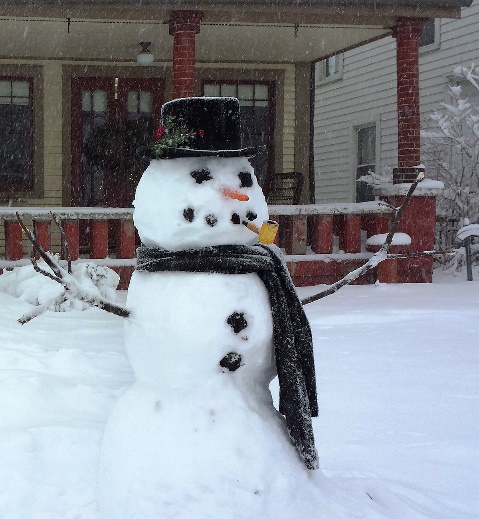 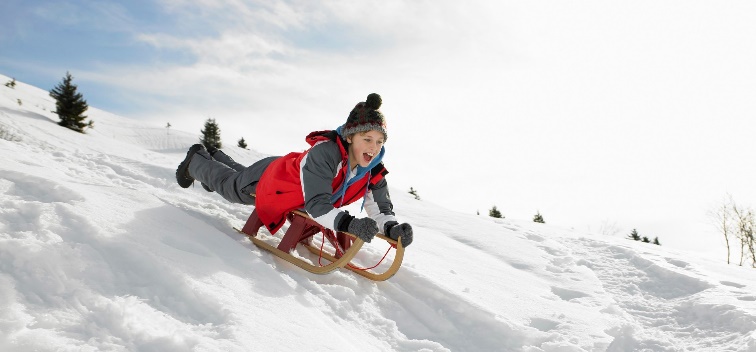 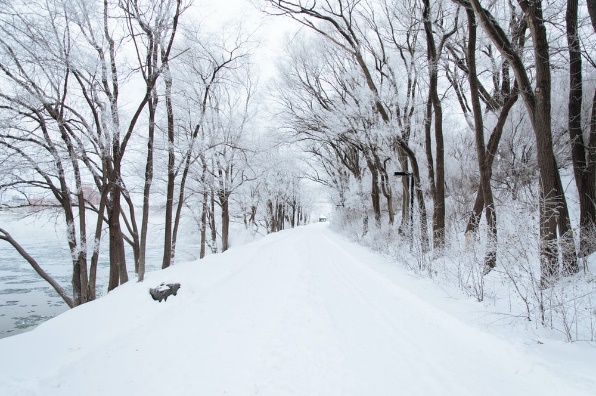 Now it is your choice. There are 3 activities. Please choose to complete one of them. Please look below at the pictures. There are some words to help you. Your activity is to write a sentence about each picture using the word banks to help you: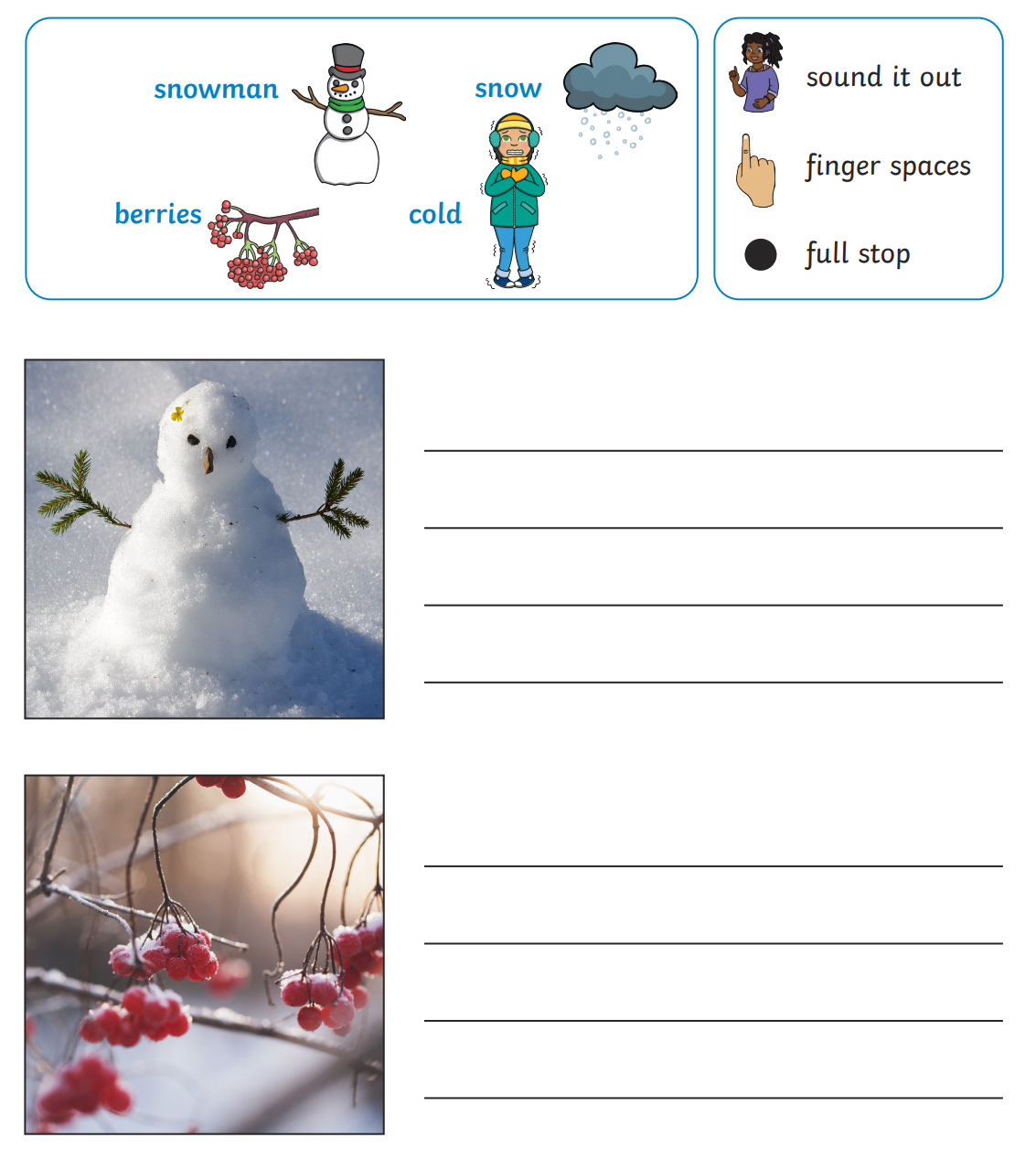 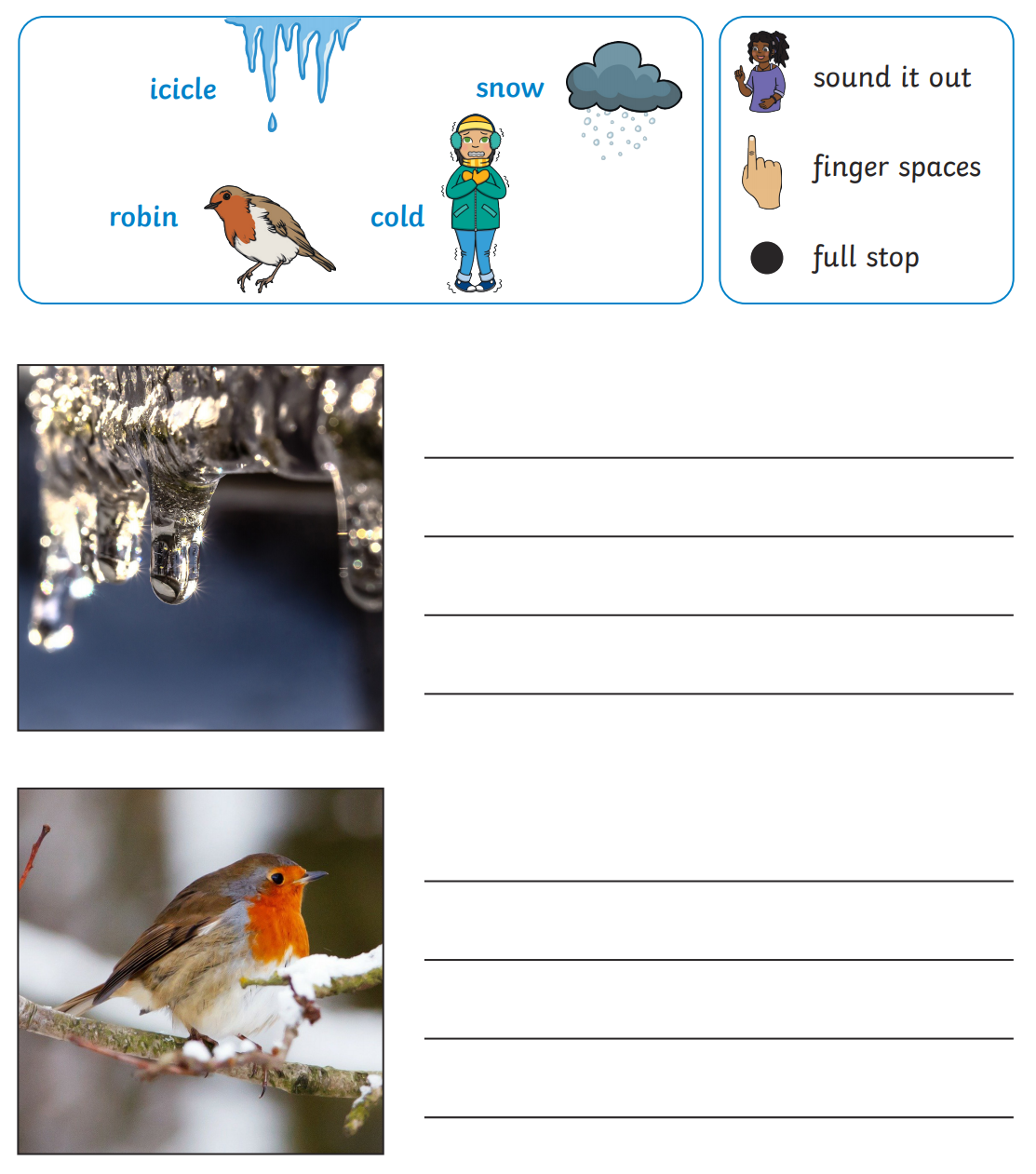 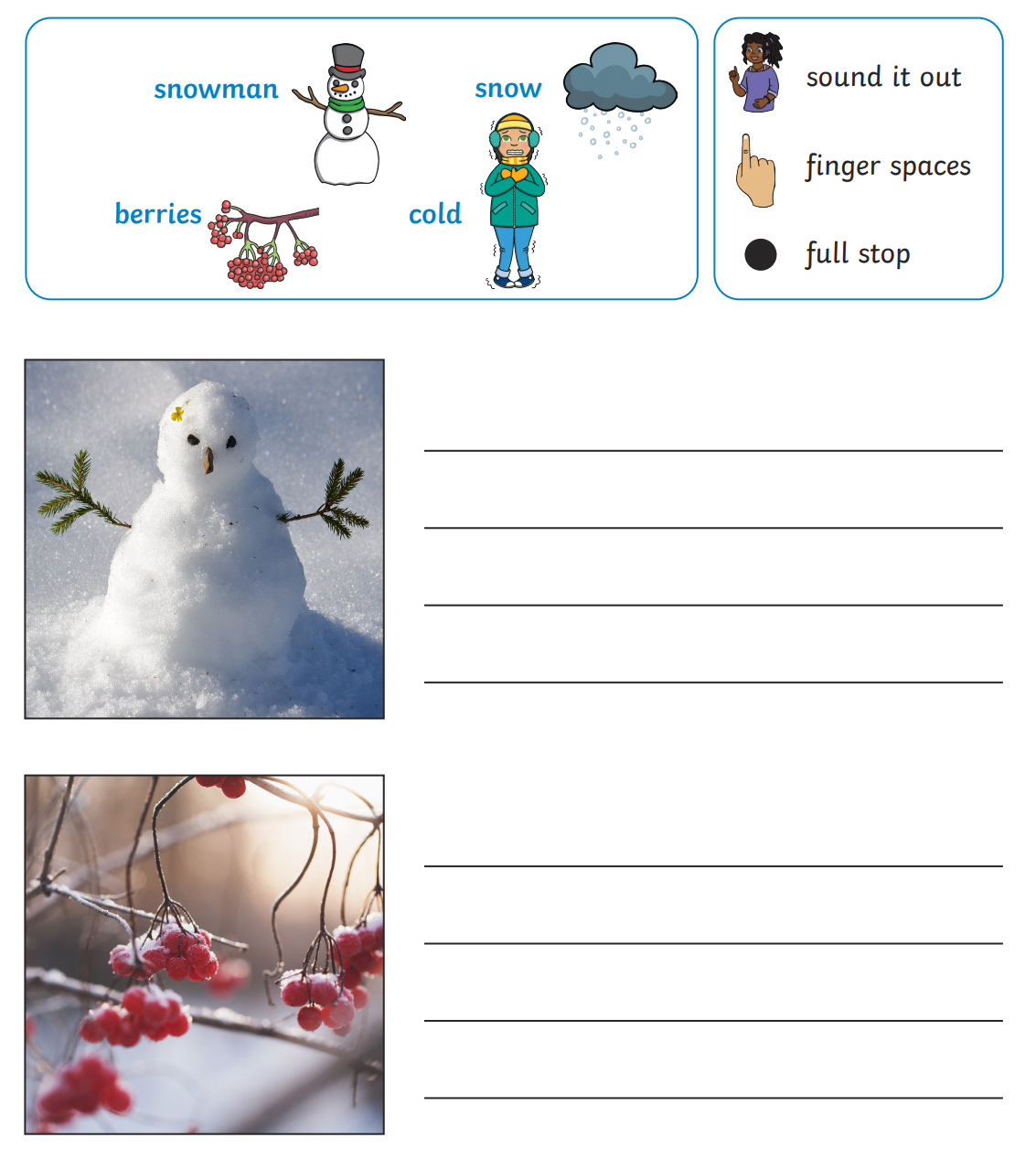 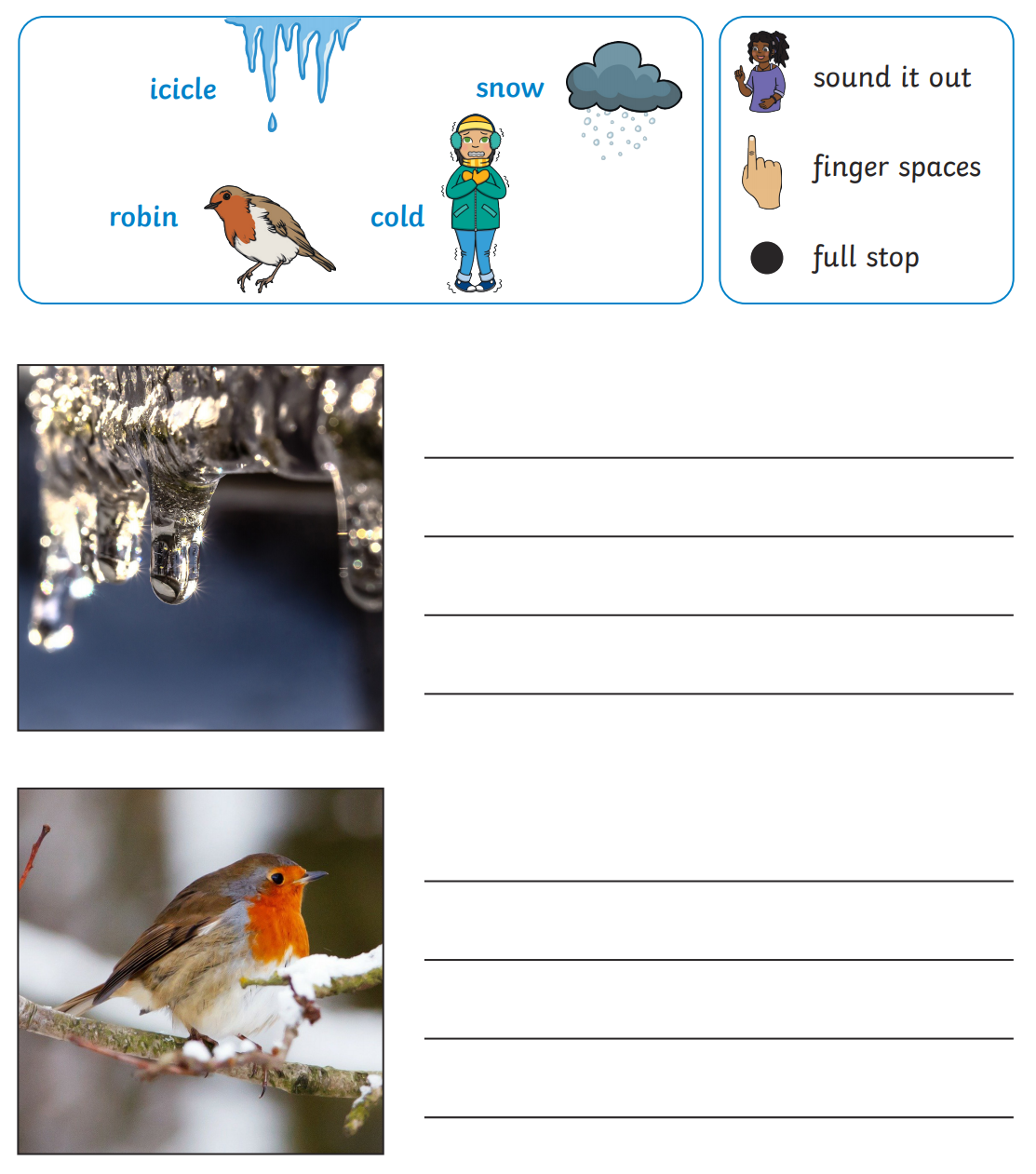                Please look at the picture below. Have a go at writing 5 or more sentences about the picture. Try and include some of the adjectives that you collected in your sentences. 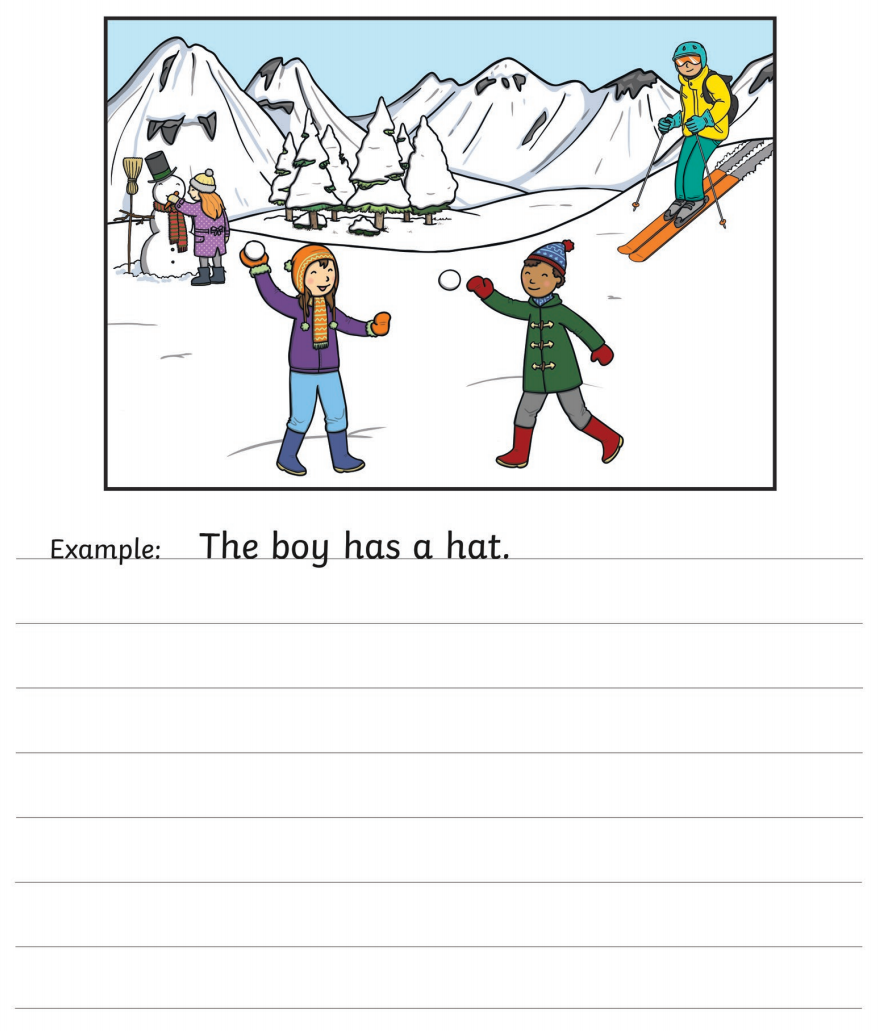 Example: ‘The boy has a fluffy hat.’________________________________________________________________________________________________________________________________________________________________________________________________________________________________________________________________________________________________________________________________________________________________________________________________________________________________________________________            In this activity, you are going to use the adjectives that you                   collected to write an acrostic poem. Your word is going to be:W_____________________________________________I________________________________________________N______________________________________________T_______________________________________________E_______________________________________________R_______________________________________________